ЧАСТИ РЕЧИ. РАЗЛИЧЕНИЕ ЧАСТЕЙ РЕЧИ ПО ВОПРОСАМ И ЗНАЧЕНИЮ 
в школе для детей с интеллектуальными нарушениями         Ведущая задача коррекционного обучения - формирование устной речи как средства коммуникации. 
         Дети с нарушением интеллекта встречают трудности с произношением, допускают много лексических и грамматических ошибок. Они имеют барьеры в процессе общения, испытывают затруднения при подборе слов, построении предложений для диалога, не умеют пользоваться выразительными средствами речи. Таким образом, развитие речи — одна из центральных задач всей системы коррекционной работы в школе VIII вида.           Интеллектуальная недостаточность — это качественные изменения всей психики, всей личности. У детей с нарушениями интеллекта имеются грубые изменения в условно-рефлекторной деятельности, разбалансированность процессов возбуждения и торможения, нарушения взаимодействия сигнальных систем. У таких детей наблюдаются трудности самостоятельного планирования, неумение соотнести получаемые результаты с ранее поставленной задачей и оценить результат, некритичность к своей работе.          Все эти особенности детей носят стойкий характер, потому что являются результатом органических поражений коры головного мозга на разных этапах развития.           Работа по развитию речи проводится как в учебное, так и внеучебное время. Уроки русского языка занимают одно из основных мест в общей системе обучения и воспитания школьников с нарушениями интеллекта. Обучение русскому языку в специальной школе VIII вида носит элементарно-практический характер. Уроки русского языка направлены на то, чтобы упорядочить речевые умения и навыки, которыми учащиеся уже располагают, а также способствовать их дальнейшему речевому развитию. Большое внимание уделяется  развитию импрессивной речи.                           Работа по развитию речи  проводится на протяжении всего периода обучения в школе ребенка с интеллектуальным нарушением. Это способствует не только устранению речевых недостатков, но и общему психическому развитию, развитию познавательных процессов, мышления, памяти, эмоционально-волевой сферы и т.д.          Одной из задач развития речи учащихся специальной (коррекционной) школы VIII вида является развитие словаря. Важными задачами словарной работы являются обогащение, уточнение и активизация словаря. Основа словарной работы — введение в языковое сознание ребенка тематических групп слов, синонимических рядов, антонимических пар, многозначных слов. Необходимо также обогащать речь детей с нарушением  интеллекта образными средствами (метафорами, аллегориями,  сравнениями).         Обучаясь целесообразному употреблению слов в словосочетаниях и предложениях, учащиеся начинают использовать навыки отбора уместных языковых средств при сочинении своих рассказов и сказок, что является необходимым условием развития связной речи. Специально организованная лексическая работа, направленная на формирование у школьников с нарушением интеллекта умений отбирать лексические средства, наиболее точно соответствующие раскрываемому замыслу, рассматривается в контексте произвольности выстраивания связного высказывания.         
          Учителями русского языка нашей школы был изучен уровень развития словаря и уровень усвоения образных выражений учащимися 5- 9 классов. В результате проведенной работы выявлено, что почти у всех детей довольно низкий уровень развития словаря. Часто путают названия предметов, у них плохо сформированы обобщающие понятия. Ученики не могут правильно подобрать синонимы, антонимы, понимают лишь одно-два значения многозначных слов. Выявлено также, что учащиеся с нарушениями интеллекта понимают более простые образные выражения, а более сложные — лишь в контексте рассказа, в прямом значении, или не понимают совсем.              
          Исходя из этого, учителями были поставлены следующие задачи:
1) обогащать, уточнять и активизировать словарь учащихся  разными частями речи;2) учить детей устанавливать связь между предметами и явлениями окружающего мира,  обогащать словарь детей образными выражениями (метафорами, аллегориями, сравнениями);3) учить детей употреблять синонимы, антонимы, омонимы и образные выражения в связной  речи  как на уроках русского языка, так и в повседневной жизни.         Для того, чтобы школьники научились относить слова к определенной грамматической категории, совершенно необязательно предлагать им заучивать определения. В работе с умственно отсталыми детьми заучивание определений наизусть скорее причиняет вред, чем приносит пользу, так как усугубляет их дефект — склонность к механическому воспроизведению изученного. Важно обеспечить такую актуализацию знаний, при которой теоретические и практические задачи решаются совместно. Для этой цели можно использовать различные наглядные опоры, например, созданные вопросы-помощники.       Такой план может использоваться при анализе любой части речи. Применение опорных таблиц не только создает условия для формирования более конкретных знаний, но и способствует развитию умений доказывать, строить развернутое высказывание, употреблять сложные предложения сначала на основе образца, а затем и с большей степенью самостоятельности.    В  структуре урока выделяют несколько этапов: подведение к теме урока, словарная работа, изучение нового материала, закрепление и другие.Начало урока должно быть интересным, настраивающим на работу, Поэтому на этапе подведения к теме урока использую следующие корр. приёмы:Словесные лабиринтыИзменение направления текста«Перевертыши»Слова с «зашумлением»Анаграммы (анаграммы с нумерацией)     Эти коррекционные приёмы оживляют начало урока, повышают интерес детей к изучаемому предмету; развивают у учащихся внимание, кратковременную память, речь, аналитико-синтетическое мышление, сообразительность.      Одним из важнейших этапов урока русского языка является словарная работа. Представление нового слова призвано формировать заинтересованное отношение учащихся к предстоящей учебной деятельности, поэтому на этом этапе урока использую различные коррекционные приёмы и упражнения для развития логического мышления, внимания, памяти, восприятия, речи с целью повышения эффективности словарной работы, активности школьников, обеспечения на данном структурном этапе урока его развивающей направленности. С помощью коррекционных упражнений учащиеся самостоятельно определяют слово, с которым им предстоит детально познакомиться на данном уроке, и сами формулируют тему словарной работы.Приложение №1УПРАЖНЕНИЯ, ПРИМЕНЯЕМЫЕ НА УРОКАХ РУССКОГО ЯЗЫКАДЛЯ ОБОГАЩЕНИЯ И АКТИВИЗАЦИИ СЛОВАРЯ УЧАЩИХСЯПРИ ИЗУЧЕНИИ   ИМЕНИ СУЩЕСТВИТЕЛЬНОГОУпражнение 1.
«Узнавай-ка!»- Ребята! Узнайте предмет по признакам и запишите его название.Голубое, безоблачное ....Круглый, упругий, резиновый ....Рыжая, хитрая ... .Большой, косолапый, неуклюжий ... .Трусливый, серенький ....Злой, серый, голодный ....Яркое, лучистое, весеннее ....Старый, дремучий ... .Темная, грозовая....Упражнение 2. «Разложи слова».Выпишите в два столбика существительные, обозначающие положительные и     отрицательные качества человека. Честность, смелость, болтливость, трусость, аккуратность, неряшливость, настойчивость, плаксивость, жизнерадостность, сонливость.Упражнение 3.«Доскажи словечко!»- Дети, послушайте внимательно стихотворение и подумайте, какое слово в рифму поставим в конце стихотворения? Подсказываю: оно будет обозначать название части  речи. Вещи, люди и цветы, Носороги и коты, Джинсы, майки и штиблеты -Называются ПРЕДМЕТЫ. Ах, какие все слова Вос-хи-ти-тель-ны-е, Называются они …   Дети: - СУЩЕСТВИТЕЛЬНОЕ!Учитель: - Правильно. Значит, о какой части речи мы будем говорить на уроке? Приложение №2УПРАЖНЕНИЯ, ПРИМЕНЯЕМЫЕ НА УРОКАХ РУССКОГО ЯЗЫКАДЛЯ ОБОГАЩЕНИЯ И АКТИВИЗАЦИИ СЛОВАРЯ УЧАЩИХСЯПРИ ИЗУЧЕНИИ   ИМЕНИ ПРИЛАГАТЕЛЬНОГОУпражнение 1.«Отгадай-ка!»Художницу нашу знает весь свет.Раскрасит художница всякий предмет,Ответит всегда на вопросы такие:Какой? Какое? Какая? Какие?- Имя прилагательное.Упражнение 2.
Спишите. Поставьте подходящие по смыслу имена прилагательные в нужном падеже.1. Товарищ нашел … монету. Мы вошли в … избушку. (Старый, старинный.) 2. Вдали виднелось … дерево. На площади строится … здание. (Высокое, высотное.)3. В … этаже открылся гастроном. Удобно отдыхать в … кресле. (Нижний, низкий.)4. Андрей был моим … другом. Врач жил в … деревне (Близкий, ближний.) 5. Неприятно находиться в … комнате. Я с удовольствием вдыхал запах … ландышей. (Душистый, душный.)Упражнение 3.«Самый артистичный!» (Это стихотворение  можно дать в середине  урока вместо физминутки. Выполнять движения руками, туловищем и головой.) -Я слово замечательное,-   Сказало Прилагательное.-   Я равного себе не знаю:   Я признаки обозначаю.    Без признаков предмета нет-    Об этом знает целый свет.Приложение №3УПРАЖНЕНИЯ, ПРИМЕНЯЕМЫЕ НА УРОКАХ РУССКОГО ЯЗЫКАДЛЯ ОБОГАЩЕНИЯ И АКТИВИЗАЦИИ СЛОВАРЯ УЧАЩИХСЯПРИ ИЗУЧЕНИИ   ГЛАГОЛАУпражнение 1.«Выбери нужное!» Из ряда предложенных слов выбрать более подходящее по смыслу:      Девочка (…….?)         (летит, читает, кудахчет)      Воробей  (……..?)          (поет, крякает, чирикает)      Самолет (……...?)          (бежит, летит, гудит) Разложить в две корзины предметы по их назначению. Назвать, поставить  к ним вопрос и записать.
Упражнение 2«Четвертый лишний»Убрать лишнее слово, к остальным поставить вопросы и записать.
 А. Бежит, свистит, шкаф, рычит.Б. Девочка, ученица, парта, школьница.Упражнение 3«Подумай и запиши»        Выписать в первый столбик  слова, которые обозначают предметы, а во второй столбик - слова, которые обозначают действия предметов.Арбуз, рояль, созрел, уходит, ленточка, лежало, дорога, стоит, село, играла.Конспект урока (проводится в преддверии Нового года)Части речиЦели:Образовательная:  обобщить имеющиеся знания у учащихся частях речи (имя прилагательное, имя существительное, глагол);Коррекционная: коррекция пространственных представлений на основе упражнений в анализе; коррекция логического мышления; коррекция познавательной деятельности на основе упражнений в анализе и синтезе; развитие навыка связного устного высказывания; коррекция недостатков письма и произношенияВоспитательная: воспитывать любознательность, любовь к природе, умение работать в коллективе, воспитание мотивации к учению.Оснащение: загадки, карточки со словами, елка, елочные шары, картина “Зимние забавы”, перфокарты, деформированные предложения, таблички с частями речи.I. Орг. Момент.Долгожданный дан звонок – начинается урок.
Снова сесть за парты рады. Приступать к учебе надо.Будем отвечать активно, хорошо себя вести.
Чтобы гости дорогие захотели вновь прийти!II. Актуализация ЗУН.Сегодня к нам на урок придет необычный гость. Я про него прочитаю загадку, а вы отгадайте, из какой он страны. Называется эта страна как часть речи.Есть один седой старик,
Превращаться он привык:
В кактус, в бабушку, в конфеты,
В шляпу, в зонтик, в сигареты,
В тапочки, в слона, в котлеты…
Словом, в разные предметы. - Как называется страна, из которой наш гость?- Существительное.- Правильно. (Вывешивание слова на доску.)-Что такое имя существительное? Ответы.А гость этот уже пришел – знакомьтесь:  старичок-годовичок. (Мягкая игрушка гнома.)Угадывание частей речи- Давайте опишем нашего гостя. Выберем подходящие к описанию слова из данных. (Каждому на листочках дан список слов. Необходимо подчеркнуть нужные.)- Даны слова : невысокий, маленький, огромный, симпатичный, беловолосый, красивый, седой, хитрый, умный, важный, худой, упитанный.Какие вы выберете?- Маленький, симпатичный, умный, упитанный, беловолосый.Какая это часть речи?- Прилагательное. (Вывешивание слова на доску.)-Что такое имя прилагательное? Ответы.- Дети, Старичок-годовичок к нам пришел или приехал? Он стоит или сидит? Он молчит или говорит? Он любит петь или танцевать? Предполагаемые ответы.Все эти слова – какая часть речи?- Глагол. (Вывешивание слова глагол.)-Давайте хором прочитаем слова с доски:-Су-ще-стви-тель-но-е, при-ла-га-тель-но-е, гла-гол.- Какое общее название у этих слов? (Ответ. Вывешивается табличка “Части речи”)Работа в тетрадях- Сейчас старичок дает вам задание превратить слова из одной части речи в другую. Мы будем их записывать в тетради. Подготовим их для работы.Тетрадь с наклоном положу,
Ручку правильно держу,
Сяду прямо, не согнусь.
За работу я возьмусь.(Записать: Число. Классная работа. Тема.)Вот слова от старичка. Превращаем их в имена существительные.Красивый - … 
добрый - … 
наряжать - … В тетради: красота, доброта, наряд.Кому больше всего нужен новогодний наряд? (Елке.)3) Сообщение цели урока.Закрепим знания о частях речи, научимся их различать и определять в тексте.III. Систематизация ЗУН.1) Беседа.- К какому празднику начали готовиться? (К Новому году)
- Какой главный предмет новогоднего праздника? (Елка)
- Что делают с елкой перед Новым годом? (Украшают)Выставляется маленькая елочка.2) Работа со словом.Чтобы наша елка была нарядной, нам тоже надо ее украсить. Украсим ее новогодними шарами, но не обычными, а на них написаны слова, которые относятся к изучаемым частям речи.Задание: прочитать слово, определить к какой части речи относится и повесить на елку.Слова на шарах: зима, пушистый, ударил, снежная, пришла, мороз, выпал, снег, сильный.К каким частям речи относятся данные слова? (Сущ., прил., глаг..)3) Работа с предложением.Старичок-годовичок не верит, что вы можете составить предложения из слов на шарах так, чтобы в них были все части речи, о которых мы сегодня говорим на уроке. Давайте покажем гостю, что мы умеем это делать?Составить предложение, записать его и определить части речи.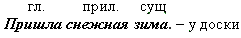 С комментированием; самостоятельно.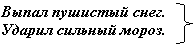 Самостоятельно составить предложение, записать в тетрадь и определить части речи.Проверка.- По каким признакам определили имя существительное?
- Как быстро в предложении определить глагол?
- Что знаете об имени прилагательном?4) Работа с картиной.- Расскажите гостю, какие зимние забавы детей знаете?
- Вывешивается картина “Зимние забавы детей”.
- Рассматривание картины.
- В какие игры играют дети?
- Составить устно предложения по картине.5) Гимнастика для глаз.Задание: выбрать любую понравившуюся линию и проследить глазами её (линии нарисованы на плакате, линии разного цвета).6) Работа с деформированными предложениями.Задание: на доске неполный текст. Нужно подобрать глаголы,  составить рассказ, прочитать его, озаглавить и записать понравившееся предложение (можно и больше).Дети …  с горы на санках. По скользкому льду …  фигуристы. Лыжня   … лыжников в лес. Снеговик …  зимним забавам детей.Зимние забавы.Дети мчатся с горы на санках. По скользкому льду скользят фигуристы. Лыжня зовет лыжников в лес. Снеговик радуется зимним забавам детей.Проверка. Прочитать получившийся рассказ- Прочитать несколько слов, которые отвечают на вопросы Что делают? Что сделает? Как они называются?7) Работа с текстом.- Наш гость – герой из сказки. Он хорошо знаком с главным героем русской народной сказке о зиме, которую мы недавно прочитали. Как она называется? (“Морозко”)Задание: дополнить на карточках  текст именами прилагательными, существительными и глаголами, используя слова для справок.Послала мачеха девушку в ___________ за хворостом. ____________ трещит. Ветер _____________. Остановилась девушка под высокой елью. Вдруг послышался шум и треск. Это пролетел по ельнику _________________. Он __________________ к девушке. Она ________________ ему, кто послал ее в лес. Морозко попросил девушку _____________  для него рубашку. Всю ночь она ___________ ее. Взглянул Морозко на рубашку, _______________ девушку. Подарил ей  _________________ шубу, повязал _______________ платок, вывел на дорогу.Проверка:Послала мачеха девушку в ЛЕС  за хворостом. МОРОЗ трещит. Ветер ВОЕТ. Остановилась девушка под высокой елью. Вдруг послышался шум и треск. Это пролетел по ельнику МОРОЗКО. Он ПОДОШЕЛ к девушке. Она РАССКАЗАЛА ему, кто послал ее в лес. Морозко попросил девушку СШИТЬ для него рубашку. Всю ночь она ШИЛА ее. Взглянул Морозко на рубашку, ПОХВАЛИЛ девушку. Подарил ей КРАСИВУЮ шубу, повязал УЗОРЧАТЫЙ платок, вывел на дорогу.Задание доп.:1 группа – определить части речи;
2 группа – подчеркнуть имена существительные.Проверка.IV. Домашнее задание.- Ребята, нарисуйте нашего гостя и запишите про него предложение из трех слов, каждое из которых – разные части речи.V. Итог. Рефлексия.- Какие части речи повторили?
- На какие вопросы отвечают имена существительные?
- Что обозначает глагол?
- Что знаете об имени прилагательном?Если вам все на уроке удалось, нарисуйте на полях смайлик. Если что-то осталось непонятным, нарисуйте снежинку. Литература: “Формирование синтаксического строя речи у умственно отсталых школьников старших классов”. Методические рекомендации. Иркутский институт усовершенствования учителей, Иркутск, 1991г.Костенко Ф.Д. Дидактический материал по развитию речи 3 класс, Москва, “Просвещение”, 1974г.Федченко А.П., Долгих Л.Ю. Учимся рассуждать. Справочные материалы по русскому языку для специальной коррекционной школы. Методическое пособие. Иркутск, 2002г.Рик Т.Г. Доброе утро, Имя Прилагательное!, Москва, 1996г.Рик Т.Г. Здравствуй, Имя Существительное!, Москва, 1994гПлан разбора1. Какая это часть речи? Почему?2. Что обозначает?3. На какой вопрос отвечает?4. Как изменяется?